Městský úřad Otrokovice    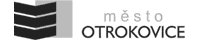  odbor dopravně-správníŽÁDOST O VYDÁNÍ NOVÉHO PRŮKAZU ŘIDIČE TAXISLUŽBY/OZNÁMENÍ O ZTRÁTĚ, ZNIČENÍ, ODCIZENÍ NEBO POŠKOZENÍ PRŮKAZU ŘIDIČE TAXISLUŽBYpodle § 21c odst. 6 zákona č. 111/1994 Sb., o silniční dopravě, ve znění pozdějších předpisůČÁST A – DRŽITEL OPRÁVNĚNÍ ŘIDIČE TAXISLUŽBY01 Údaje o držiteli oprávnění řidiče taxislužby02 Trvalý pobyt/dlouhodobý pobyt/přechodný pobyt/jiný povolený pobyt žadatele*)ČÁST B – OZNÁMENÍ O ZTRÁTĚ/ZNIČENÍ/ODCIZENÍ/POŠKOZENÍ PRŮKAZU ŘIDIČE TAXISLUŽBY03 Oznámení o ztrátě, zničení, odcizení nebo poškození průkazu řidiče taxislužbyČÁST C – ŽÁDOST O VYDÁNÍ NOVÉHO PRŮKAZU ŘIDIČE TAXISLUŽBY04 Žádost o vydání nového průkazu řidiče taxislužbyČÁST D – ADRESA PRO DORUČOVÁNÍ05 Doručovací adresaČÁST E – DOPLŇUJÍCÍ ÚDAJE06 Prohlášení držitele oprávnění řidiče taxislužby*) nehodící se škrtnětePoznámka: 	pokud je předmětem tohoto podání oznámení o poškození průkazu řidiče taxislužby, připojte i poškozený průkaz,pokud úkon provádí zmocněnec, přiložte k tomuto podání písemný originál plné moci.                                   a) Titulb) Jménob) Jménoc) Příjmeníd) Titule) Datum narozeníe) Datum narozenía) Název ulicea) Název uliceb) Číslo popisnéc) Číslo orientačníd) PSČe) Název obcef) Část obcef) Část obcef) Část obcef) Část obcea) Ve smyslu § 21c odst. 6 zákona č. 111/1994 Sb., o silniční dopravě, ve znění pozdějších předpisů, oznamujia) Ve smyslu § 21c odst. 6 zákona č. 111/1994 Sb., o silniční dopravě, ve znění pozdějších předpisů, oznamuji ZTRÁTU/ZNIČENÍ/ODCIZENÍ/POŠKOZENÍ PRŮKAZU ŘIDIČE TAXISLUŽBY*) ZTRÁTU/ZNIČENÍ/ODCIZENÍ/POŠKOZENÍ PRŮKAZU ŘIDIČE TAXISLUŽBY*)b) Průkaz řidiče taxislužby*)c) Číslo poškozeného průkazu řidiče taxislužby VRACÍM/NEVRACÍMve smyslu § 21c odst. 6 zákona č. 111/1994 Sb., o silniční dopravě, ve znění pozdějších předpisů, žádám o vydání nového průkazu řidiče taxislužby náhradou za ztracený, zničený, odcizený nebo poškozený průkaz řidiče taxislužbyANO/NE*)a) Název ulicea) Název ulicea) Název uliceb) Číslo popisnéc) Číslo orientačníd) PSČe) Název obcee) Název obcef) Část obcef) Část obcef) Část obcef) Část obceg) Adresu použít i pro následující řízeníANO/NE*)Čestně prohlašuji, že všechny uvedené údaje jsou pravdivé.Zároveň jsem si vědom právních důsledků nepravdivého čestného prohlášení a byl jsem poučen, že v případě uvedení nepravdivých údajů bych se dopustil přestupku podle zákona o přestupcích.Jméno a příjmení podateleJméno a příjmení podateleVlastnoruční podpisVlastnoruční podpisVdneVlastnoruční podpisVlastnoruční podpis